Подключение Автоплатежа «АльянсТелеком» или как забыть про оплату домашнего Интернета и телевидения:Шаг 1.  В Сбербанк ОнЛ@йн выберите пункт «Платежи и переводы» - «Мои автоплатежи» - «Подключить автоплатеж»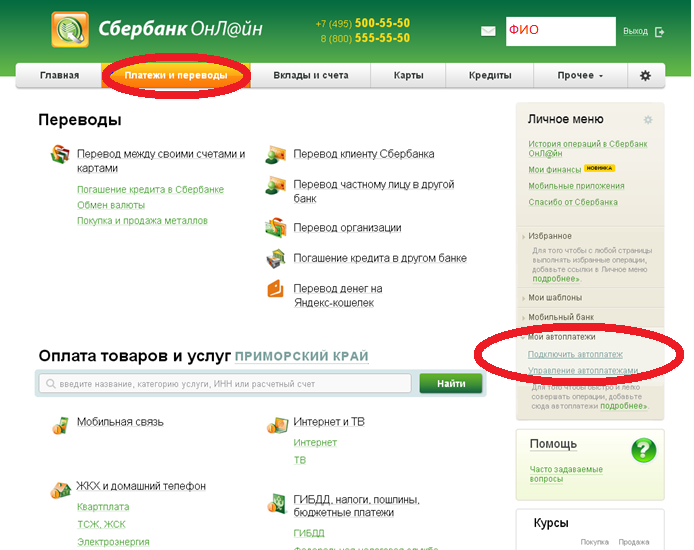 Шаг 2. Воспользуйтесь поиском или зайдите в пункт меню «Интернет и ТВ»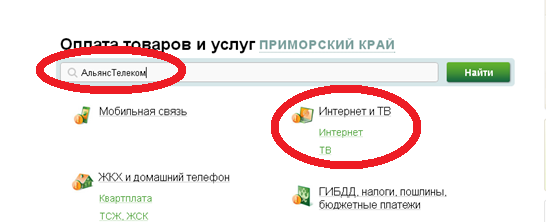 2.1. Поиск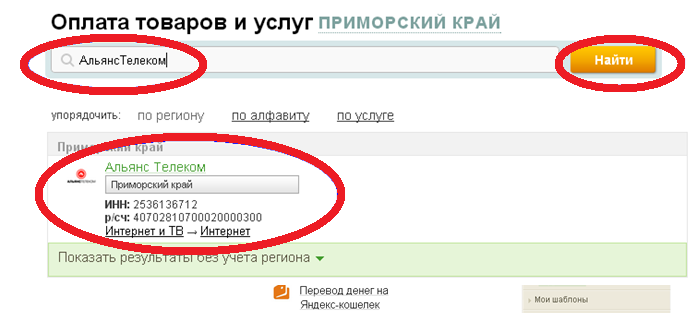 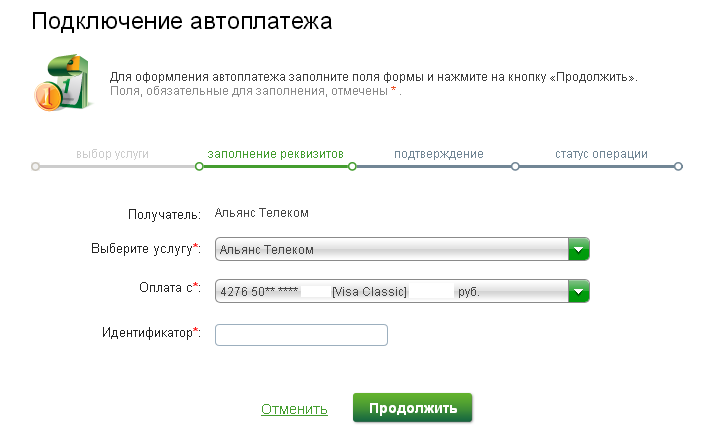 2.2. Через меню «Интернет и ТВ»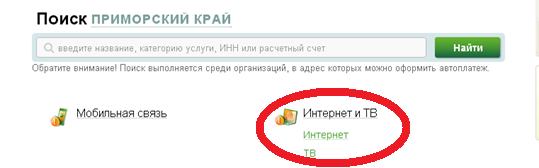 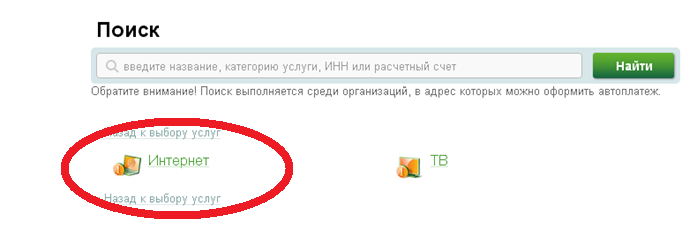 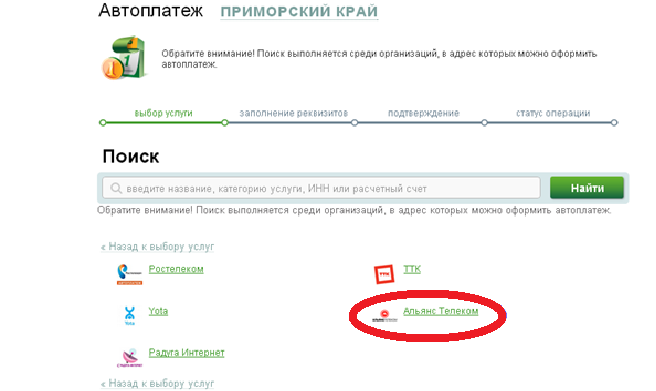 Шаг 3. Введите номер лицевого счета и нажмите «Продолжить»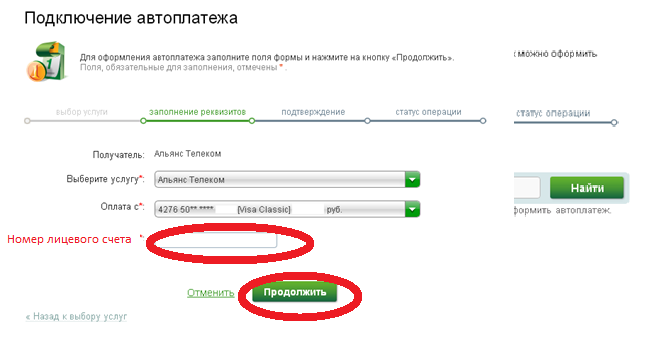 Шаг 4. Заполните поля, отмеченные «звездочкой», нажмите «Оформить заявку»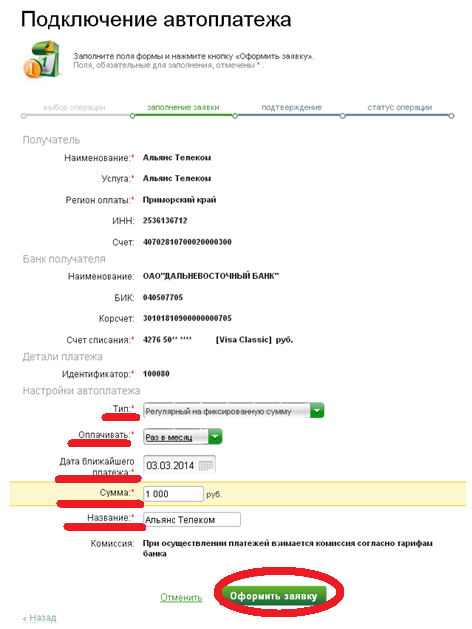 Шаг 5. Проверьте введенную информацию, нажмите «Подтвердить по SMS»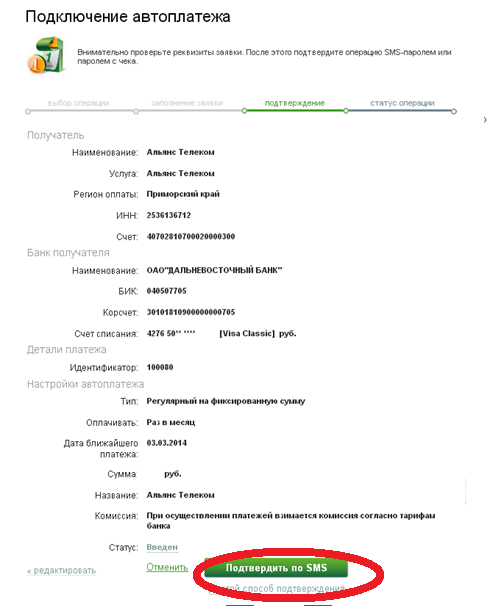 Шаг 6. Введите SMS-сообщение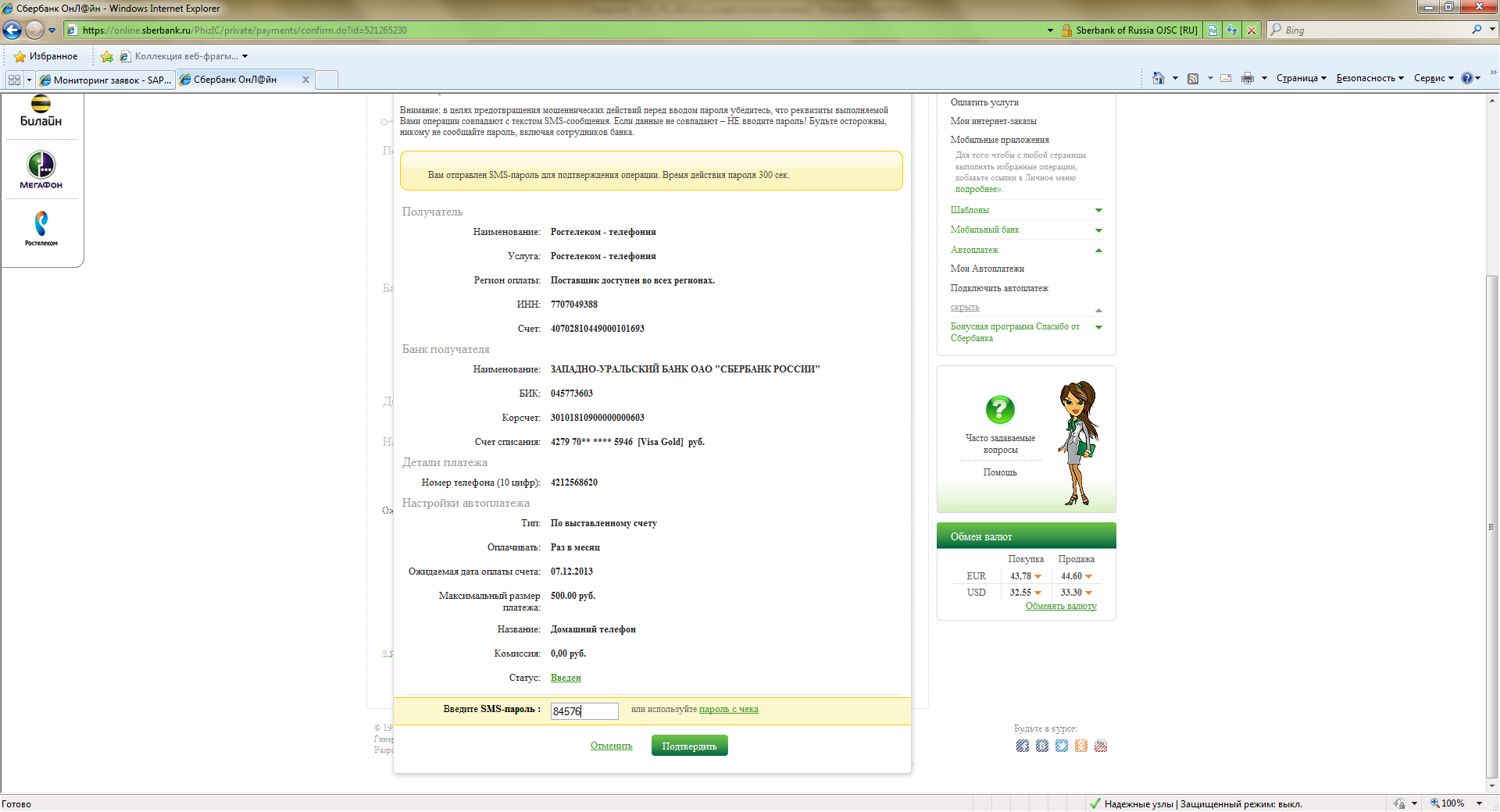 